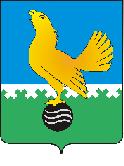 МУНИЦИПАЛЬНОЕ ОБРАЗОВАНИЕгородской округ Пыть-ЯхХанты-Мансийского автономного округа-ЮгрыАДМИНИСТРАЦИЯ ГОРОДАП О С Т А Н О В Л Е Н И ЕОт 29.12.2023									№ 378-паО внесении изменений в постановление администрации города от 15.03.2022 № 91-па«Об утверждении порядка расчета и предоставления субсидий на поддержку и развитие животноводства»(в ред. от 28.06.2022 № 264-па,от 15.12.2022 № 553-па,от 07.03.2023 № 71-па,от 22.06.2023 № 180-па,от 25.10.2023 № 290-па,от 20.12.2023 №347-па)В соответствии с Бюджетным кодексом Российской Федерации, постановлением Правительства Российской Федерации от 18.09.2020 № 1492 «Об общих требованиях к нормативным правовым актам, муниципальным правовым актам, регулирующим предоставление субсидий, в том числе грантов в форме субсидий, юридическим лицам, индивидуальным предпринимателям, а также физическим лицам – производителям товаров, работ, услуг, и о признании утратившими силу некоторых актов Правительства Российской Федерации и отдельных положений некоторых актов Правительства Российской Федерации», Законом Ханты-Мансийского автономного округа – Югры от 16.12.2010 № 228-оз «О наделении органов местного самоуправления муниципальных образований Ханты-Мансийского автономного округа – Югры отдельным государственным полномочием по поддержке сельскохозяйственного производства и деятельности по заготовке и переработке дикоросов (за исключением мероприятий, предусмотренных федеральными целевыми программами)», постановлением Правительства Ханты-Мансийского автономного округа -Югры от 30.12.2021 № 637-п                        «О мерах по реализации государственной программы Ханты-Мансийского автономного округа – Югры «Развитие агропромышленного комплекса», внести в постановление администрации города от 15.03.2022 № 91-па                       «Об утверждении порядка расчета и предоставления субсидий на поддержку и развитие животноводства», а также с целью совершенствования механизма предоставления субсидий на поддержку и развитие животноводства следующие изменения:Подпункт 4.3.2 пункта 4.3 раздела 4 приложения к постановлению дополнить абзацем третьим следующего содержания: «К расчету размера штрафных санкций применяется корректирующий коэффициент К1, в соответствии с приложением № 3 к приложению.».Дополнить приложение к постановлению приложением № 3, согласно приложению.3. Управлению по внутренней политике (Т.В. Староста) опубликовать постановление в печатном средстве массовой информации «Официальный вестник» и дополнительно направить для размещения в сетевом издании в информационно-телекоммуникационной сети «Интернет» - pyt-yahinform.ru.4. Отделу по обеспечению информационной безопасности                           (А.А. Мерзляков) разместить постановление на официальном сайте администрации города в сети Интернет.5. Настоящее постановление вступает в силу после его официального опубликования и распространяет свое действие на правоотношения, возникшие с 01.01.2024 г.6. Контроль за выполнением постановления возложить на заместителя главы города – председателя комитета по финансам.Глава города Пыть-Яха						Д.С. ГорбуновПриложение к постановлению администрациигорода Пыть-Яха									от 29.12.203 № 378-паКорректирующий коэффициент К1На период действия режима повышенной готовности в                            Ханты-Мансийском автономном округе – Югре к расчету размера штрафных санкций применяется корректирующий коэффициент К1, согласно следующей таблице:№ п/пДостижение значения результата предоставления субсидииЗначение коэффициента10-19%0,8220-39%0,6340-59%0,4460-79%0,2580-99%0,1№ п/пДостижение значения результата предоставления субсидииЗначение коэффициента10-39%0,3240-79%0,15380-99%0,1